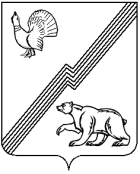 АДМИНИСТРАЦИЯ ГОРОДА ЮГОРСКАХанты-Мансийского автономного округа - ЮгрыПОСТАНОВЛЕНИЕот 14 июля 2022 года							                № 1542-п
О внесении изменений в постановлениеадминистрации города Югорска от 20.04.2021 № 545-п «Об утверждении Положения об оплате труда лиц, занимающих должности, не отнесенныек должностям муниципальной службы,и осуществляющих техническое обеспечениедеятельности администрации города Югорска»В соответствии со статьями 144, 145 Трудового кодекса Российской Федерации:1. Внести в таблицу 2 приложения к постановлению администрации города Югорска от 20.04.2021 № 545-п «Об утверждении Положения об оплате труда лиц, занимающих должности, не отнесенные к должностям муниципальной службы, и осуществляющих техническое обеспечение деятельности администрации города Югорска» (с изменениями от 29.07.2021 № 1395-п, от 16.12.2021 № 2399-п) изменения, изложив строки 5 и 6 в следующей редакции:«».2. Руководителям муниципальных казенных учреждений «Служба обеспечения органов местного самоуправления» (для сектора по документационному, информационному и техническому обеспечению), «Централизованная  бухгалтерия», «Централизованная бухгалтерия учреждений образования», внести соответствующие изменения в Положения об оплате труда работников учреждений.3. Расходы, связанные с реализацией настоящего постановления, осуществлять в пределах средств, направляемых учреждениями на фонд оплаты труда.4. Опубликовать постановление в  официальном печатном издании города Югорска и разместить на официальном сайте органов местного самоуправления города Югорска.5. Настоящее постановление вступает в силу после его официального опубликования и распространяется на правоотношения с 01.07.2022.Глава города Югорска                                                                    А.Ю. Харлов5руководительГлавный системный администратор57166специалистСтарший инженер–программист, старший системный администратор5217